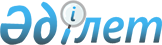 О внесении изменений в решение Акмолинского областного маслихата от 13 декабря 2017 года № 6С-17-2 "Об областном бюджете на 2018-2020 годы"Решение Акмолинского областного маслихата от 16 марта 2018 года № 6С-19-4. Зарегистрировано Департаментом юстиции Акмолинской области 20 марта 2018 года № 6473
      Примечание РЦПИ.

      В тексте документа сохранена пунктуация и орфография оригинала.
      В соответствии с пунктом 4 статьи 106 Бюджетного кодекса Республики Казахстан от 4 декабря 2008 года, статьей 6 Закона Республики Казахстан от 23 января 2001 года "О местном государственном управлении и самоуправлении в Республике Казахстан" Акмолинский областной маслихат РЕШИЛ:
      1. Внести в решение Акмолинского областного маслихата "Об областном бюджете на 2018 - 2020 годы" от 13 декабря 2017 года № 6С-17-2 (зарегистрировано в Реестре государственной регистрации нормативных правовых актов № 6242, опубликовано 03 января 2018 года в Эталонном контрольном банке нормативных правовых актов Республики Казахстан в электронном виде) следующие изменения:
      пункт 1 изложить в новой редакции:
      "1. Утвердить областной бюджет на 2018 - 2020 годы, согласно приложениям 1, 2 и 3 соответственно, в том числе на 2018 год в следующих объемах:
      1) доходы – 165 732 544,6 тысяч тенге, в том числе:
      налоговые поступления – 19 678 991,0 тысяч тенге;
      неналоговые поступления – 1 006 540,6 тысяч тенге;
      поступления от продажи основного капитала – 10 756,0 тысяч тенге;
      поступления трансфертов – 145 036 257,0 тысяч тенге;
      2) затраты – 166 090 150,2 тысячи тенге;
      3) чистое бюджетное кредитование – 7 423 554,2 тысяч тенге, в том числе:
      бюджетные кредиты – 9 814 272,0 тысяч тенге;
      погашение бюджетных кредитов – 2 390 717,8 тысяча тенге;
      4) сальдо по операциям с финансовыми активами – 210 000,0 тысяч тенге, в том числе:
      приобретение финансовых активов – 210 000,0 тысяч тенге;
      5) дефицит (профицит) бюджета – -7 991 159,8 тысяча тенге;
      6) финансирование дефицита (использование профицита) бюджета – 7 991 159,8 тысяча тенге."
      приложения 1, 2, 3, 5 к указанному решению изложить в новой редакции согласно приложениям 1, 2, 3, 4 к настоящему решению.
      2. Настоящее решение вступает в силу со дня государственной регистрации в Департаменте юстиции Акмолинской области и вводится в действие с 1 января 2018 года.
      "СОГЛАСОВАНО"
      16.03.2018
      16.03.2018 Областной бюджет на 2018 год Областной бюджет на 2019 год  Областной бюджет на 2020 год  Целевые трансферты из областного бюджета районным (городов областного значения) бюджетам на 2018 год
					© 2012. РГП на ПХВ «Институт законодательства и правовой информации Республики Казахстан» Министерства юстиции Республики Казахстан
				
      Председатель сессии
Акмолинского областного
маслихата

А.Ерденова

      Секретарь Акмолинского
областного маслихата

Д.Нурмулдин

      Аким Акмолинской области

М.Мурзалин

      Руководитель государственного
учреждения "Управление
экономики и бюджетного
планирования Акмолинской
области"

Б.Малгаждаров
Приложение 1
к решению Акмолинского
областного маслихата
от 16 марта 2018 года
№ 6С-19-4Приложение 1
 к решению Акмолинского
областного маслихата
 от 13 декабря 2017 года
№ 6С-17-2
Категория
Категория
Категория
Категория
Сумма, тысяч тенге
Класс
Класс
Класс
Сумма, тысяч тенге
Подкласс
Подкласс
Сумма, тысяч тенге
Наименование
Сумма, тысяч тенге
1
2
3
4
5
I. ДОХОДЫ
165 732 544,6
1
Налоговые поступления
19 678 991,0
01
Подоходный налог
17 698 610,0
2
Индивидуальный подоходный налог
17 698 610,0
05
Внутренние налоги на товары, работы и услуги
1 980 381,0
3
Поступления за использование природных и других ресурсов
1 980 381,0
2
Неналоговые поступления
1 006 540,6
01
Доходы от государственной собственности
86 787,0
1
Поступления части чистого дохода государственных предприятий
5 880,0
5
Доходы от аренды имущества, находящегося в государственной собственности
65 466,0
6
Вознаграждения за размещение бюджетных средств на банковских счетах
1 500,0
7
Вознаграждения по кредитам, выданным из государственного бюджета
13 941,0
02
Поступления от реализации товаров (работ, услуг) государственными учреждениями, финансируемыми из государственного бюджета
152,0
1
Поступления от реализации товаров (работ, услуг) государственными учреждениями, финансируемыми из государственного бюджета
152,0
04
Штрафы, пени, санкции, взыскания, налагаемые государственными учреждениями, финансируемыми из государственного бюджета, а также содержащимися и финансируемыми из бюджета (сметы расходов) Национального Банка Республики Казахстан
632 647,0
1
Штрафы, пени, санкции, взыскания, налагаемые государственными учреждениями, финансируемыми из государственного бюджета, а также содержащимися и финансируемыми из бюджета (сметы расходов) Национального Банка Республики Казахстан, за исключением поступлений от организаций нефтяного сектора
632 647,0
06
Прочие неналоговые поступления
286 954,6
1
Прочие неналоговые поступления
286 954,6
3
Поступления от продажи основного капитала
10 756,0
01
Продажа государственного имущества, закрепленного за государственными учреждениями
10 756,0
1
Продажа государственного имущества, закрепленного за государственными учреждениями
10 756,0
4
Поступления трансфертов
145 036 257,0
01
Трансферты из нижестоящих органов государственного управления
9 424 848,0
2
Трансферты из районных (городов областного значения) бюджетов
9 424 848,0
02
Трансферты из вышестоящих органов государственного управления
135 611 409,0
1
Трансферты из республиканского бюджета
135 611 409,0
Функциональная группа
Функциональная группа
Функциональная группа
Функциональная группа
Сумма
Администратор бюджетных программ
Администратор бюджетных программ
Администратор бюджетных программ
Сумма
Программа
Программа
Сумма
Наименование
Сумма
1
2
3
4
5
II. ЗАТРАТЫ
166 090 150,2
01
Государственные услуги общего характера
3 009 378,6
110
Аппарат маслихата области
66 051,7
001
Услуги по обеспечению деятельности маслихата области
59 861,7
003
Капитальные расходы государственного органа
6 190,0
120
Аппарат акима области
1 848 675,3
001
Услуги по обеспечению деятельности акима области
863 141,6
004
Капитальные расходы государственного органа
366 676,0
007
Капитальные расходы подведомственных государственных учреждений и организаций
524 365,0
009
Обеспечение и проведение выборов акимов городов районного значения, сел, поселков, сельских округов
3 000,0
013
Обеспечение деятельности Ассамблеи народа Казахстана области
91 492,7
257
Управление финансов области
86 858,0
001
Услуги по реализации государственной политики в области исполнения местного бюджета и управления коммунальной собственностью
86 858,0
258
Управление экономики и бюджетного планирования области
140 926,8
001
Услуги по реализации государственной политики в области формирования и развития экономической политики, системы государственного планирования
134 736,8
005
Капитальные расходы государственного органа 
6 190,0
265
Управление предпринимательства и промышленности области
147 397,5
001
Услуги по реализации государственной политики на местном уровне в области развития предпринимательства и промышленности
141 207,5
002
Капитальные расходы государственного органа
6 190,0
269
Управление по делам религий области
107 205,7
001
Услуги по реализации государственной политики в сфере религиозной деятельности на местном уровне
31 550,7
005
Изучение и анализ религиозной ситуации в регионе
75 655,0
271
Управление строительства области
267 708,0
061
Развитие объектов государственных органов
267 708,0
282
Ревизионная комиссия области
194 204,8
001
Услуги по обеспечению деятельности ревизионной комиссии области
194 204,8
733
Управление по государственным закупкам и коммунальной собственности области
150 350,8
001
Услуги по реализации государственной политики в области управления государственных активов и закупок на местном уровне
96 255,8
004
Приватизация, управление коммунальным имуществом, постприватизационная деятельность и регулирование споров, связанных с этим
9 095,0
113
Целевые текущие трансферты из местных бюджетов
45 000,0
02
Оборона
6 221 307,5
120
Аппарат акима области
6 131 328,5
010
Мероприятия в рамках исполнения всеобщей воинской обязанности
46 980,0
011
Подготовка территориальной обороны и территориальная оборона областного масштаба
120 407,4
012
Мобилизационная подготовка и мобилизация областного масштаба
150 183,0
014
Предупреждение и ликвидация чрезвычайных ситуаций областного масштаба
5 813 758,1
287
Территориальный орган, уполномоченных органов в области чрезвычайных ситуаций природного и техногенного характера, гражданской обороны, финансируемый из областного бюджета
89 979,0
1
2
3
4
5
002
Капитальные расходы территориального органа и подведомственных государственных учреждений
31 980,0
004
Предупреждение и ликвидация чрезвычайных ситуаций областного масштаба
57 999,0
03
Общественный порядок, безопасность, правовая, судебная, уголовно- исполнительная деятельность
6 485 146,3
252
Исполнительный орган внутренних дел, финансируемый из областного бюджета
6 181 616,0
001
Услуги по реализации государственной политики в области обеспечения охраны общественного порядка и безопасности на территории области
5 493 474,1
003
Поощрение граждан, участвующих в охране общественного порядка
5 268,0
006
Капитальные расходы государственного органа
568 301,0
013
Услуги по размещению лиц, не имеющих определенного места жительства и документов
48 848,4
014
Организация содержания лиц, арестованных в административном порядке
22 117,2
015
Организация содержания служебных животных
43 607,3
271
Управление строительства области
303 530,3
053
Строительство объектов общественного порядка и безопасности
303 530,3
04
Образование
19 106 848,9
253
Управление здравоохранения области
256 900,0
003
Повышение квалификации и переподготовка кадров
10 337,0
043
Подготовка специалистов в организациях технического и профессионального, послесреднего образования
246 563,0
261
Управление образования области
13 405 347,3
001
Услуги по реализации государственной политики на местном уровне в области образования
120 317,5
003
Общеобразовательное обучение по специальным образовательным учебным программам
962 081,7
004
Информатизация системы образования в областных государственных учреждениях образования
75 293,9
005
Приобретение и доставка учебников, учебно-методических комплексов для областных государственных учреждений образования
77 466,0
006
Общеобразовательное обучение одаренных детей в специализированных организациях образования
717 557,7
007
Проведение школьных олимпиад, внешкольных мероприятий и конкурсов областного масштаба
247 652,0
011
Обследование психического здоровья детей и подростков и оказание психолого-медико-педагогической консультативной помощи населению
307 282,8
013
Капитальные расходы государственного органа
1 074,0
024
Подготовка специалистов в организациях технического и профессионального образования
7 547 550,8
029
Методическая работа
98 235,9
052
Повышение квалификации, подготовка и переподготовка кадров в рамках Программы развития продуктивной занятости и массового предпринимательства
948 305,0
053
Целевые текущие трансферты бюджетам районов (городов областного значения) на апробирование подушевого финансирования организаций среднего образования
396 760,0
056
Целевые текущие трансферты районным (городов областного значения) бюджетам на доплату учителям, прошедшим стажировку по языковым курсам и на доплату учителям за замещение на период обучения основного сотрудника
172 181,0
057
Подготовка специалистов с высшим, послевузовским образованием и оказание социальной поддержки обучающимся
44 340,0
067
Капитальные расходы подведомственных государственных учреждений и организаций
664 837,0
113
Целевые текущие трансферты из местных бюджетов
1 024 412,0
271
Управление строительства области
3 854 122,1
1
2
3
4
5
079
Целевые трансферты на развитие районным (городов областного значения) бюджетам на строительство и реконструкцию объектов начального, основного среднего и общего среднего образования
3 561 095,4
099
Строительство и реконструкция объектов технического, профессионального и послесреднего образования
293 026,7
285
Управление физической культуры и спорта области
1 590 479,5
006
Дополнительное образование для детей и юношества по спорту
1 256 391,1
007
Общеобразовательное обучение одаренных в спорте детей в специализированных организациях образования
334 088,4
05
Здравоохранение
5 259 543,2
253
Управление здравоохранения области
3 886 513,2
001
Услуги по реализации государственной политики на местном уровне в области здравоохранения
137 571,5
006
Услуги по охране материнства и детства
110 003,0
007
Пропаганда здорового образа жизни
112 117,0
008
Реализация мероприятий по профилактике и борьбе со СПИД в Республике Казахстан
120 354,0
016
Обеспечение граждан бесплатным или льготным проездом за пределы населенного пункта на лечение
5 084,0
018
Информационно-аналитические услуги в области здравоохранения
22 479,0
027
Централизованный закуп и хранение вакцин и других медицинских иммунобиологических препаратов для проведения иммунопрофилактики населения
1 140 146,0
029
Областные базы спецмедснабжения
83 408,7
030
Капитальные расходы государственных органов здравоохранения 
6 190,0
033
Капитальные расходы медицинских организаций здравоохранения
2 026 140,0
039
Оказание амбулаторно-поликлинических услуг и медицинских услуг субъектами сельского здравоохранения, за исключением оказываемой за счет средств республиканского бюджета, и оказание услуг Call-центрами
95 192,0
041
Дополнительное обеспечение гарантированного объема бесплатной медицинской помощи по решению местных представительных органов областей
27 050,0
042
Проведение медицинской организацией мероприятий, снижающих половое влечение, осуществляемые на основании решения суда
778,0
271
Управление строительства области
1 373 030,0
038
Строительство и реконструкция объектов здравоохранения
1 373 030,0
06
Социальная помощь и социальное обеспечение
6 518 598,6
256
Управление координации занятости и социальных программ области
4 515 089,4
001
Услуги по реализации государственной политики на местном уровне в области обеспечения занятости и реализации социальных программ для населения
103 576,2
002
Предоставление специальных социальных услуг для престарелых и инвалидов в медико-социальных учреждениях (организациях) общего типа, в центрах оказания специальных социальных услуг, в центрах социального обслуживания
759 753,1
003
Социальная поддержка инвалидов
294 493,0
007
Капитальные расходы государственного органа 
136 289,0
013
Предоставление специальных социальных услуг для инвалидов с психоневрологическими заболеваниями, в психоневрологических медико-социальных учреждениях (организациях), в центрах оказания специальных социальных услуг, в центрах социального обслуживания
1 090 867,0
015
Предоставление специальных социальных услуг для детей-инвалидов с психоневрологическими патологиями в детских психоневрологических медико-социальных учреждениях (организациях), в центрах оказания специальных социальных услуг, в центрах социального обслуживания
215 737,1
019
Реализация текущих мероприятий, направленных на развитие рынка труда, в рамках Программы развития продуктивной занятости и массового предпринимательства
3 293,0
1
2
3
4
5
037
Целевые текущие трансферты районным (городов областного значения) бюджетам на реализацию мероприятий, направленных на развитие рынка труда, в рамках Программы развития продуктивной занятости и массового предпринимательства 
512 381,0
044
Реализация миграционных мероприятий на местном уровне
2 773,0
045
Целевые текущие трансферты районным (городов областного значения) бюджетам на реализацию Плана мероприятий по обеспечению прав и улучшению качества жизни инвалидов в Республике Казахстан на 2012 – 2018 годы
239 601,0
046
Реализация Плана мероприятий по обеспечению прав и улучшению качества жизни инвалидов в Республике Казахстан на 2012 – 2018 годы
5 882,0
049
Целевые текущие трансферты районным (городов областного значения) бюджетам на выплату государственной адресной социальной помощи 
354 812,0
053
Услуги по замене и настройке речевых процессоров к кохлеарным имплантам
14 400,0
054
Целевые текущие трансферты районным (городов областного значения) бюджетам на размещение государственного социального заказа в неправительственных организациях
225 785,0
055
Целевые текущие трансферты районным (городов областного значения) бюджетам на субсидирование затрат работодателя на создание специальных рабочих мест для трудоустройства инвалидов
4 994,0
056
Целевые текущие трансферты районным (городов областного значения) бюджетам на внедрение консультантов по социальной работе и ассистентов в Центрах занятости населения
165 109,0
067
Капитальные расходы подведомственных государственных учреждений и организаций
302 827,0
113
Целевые текущие трансферты из местных бюджетов
82 517,0
261
Управление образования области
1 062 546,6
015
Социальное обеспечение сирот, детей, оставшихся без попечения родителей
1 010 385,6
037
Социальная реабилитация
52 161,0
263
Управление внутренней политики области
26 780,0
077
Реализация Плана мероприятий по обеспечению прав и улучшению качества жизни инвалидов в Республике Казахстан на 2012 – 2018 годы
26 780,0
265
Управление предпринимательства и промышленности области
18 100,0
018
Обучение предпринимательству в рамках Программы развития продуктивной занятости и массового предпринимательства 
18 100,0
268
Управление пассажирского транспорта и автомобильных дорог области
595,0
045
Целевые текущие трансферты районным (городов областного значения) бюджетам на реализацию Плана мероприятий по обеспечению прав и улучшению качества жизни инвалидов в Республике Казахстан на 2012 – 2018 годы
595,0
270
Управление по инспекции труда области
111 681,6
001
Услуги по реализации государственной политики в области регулирования трудовых отношений на местном уровне
100 535,6
003
Капитальные расходы государственного органа
11 146,0
271
Управление строительства области
783 806,0
039
Строительство и реконструкция объектов социального обеспечения
783 806,0
07
Жилищно-коммунальное хозяйство
14 612 697,6
271
Управление строительства области
9 514 123,8
014
Целевые трансферты на развитие районным (городов областного значения) бюджетам на проектирование и (или) строительство, реконструкцию жилья коммунального жилищного фонда
2 559 998,5
027
Целевые трансферты на развитие районным (городов областного значения) бюджетам на проектирование, развитие и (или) обустройство инженерно-коммуникационной инфраструктуры
2 796 829,3
058
Целевые трансферты на развитие районным (городов областного значения) бюджетам на развитие системы водоснабжения и водоотведения в сельских населенных пунктах
4 157 296,0
1
2
3
4
5
279
Управление энергетики и жилищно-коммунального хозяйства области
5 098 573,8
001
Услуги по реализации государственной политики на местном уровне в области энергетики и жилищно-коммунального хозяйства
66 756,3
005
Капитальные расходы государственного органа 
2 321,0
010
Целевые трансферты на развитие районным (городов областного значения) бюджетам на развитие системы водоснабжения и водоотведения
1 794 006,0
032
Субсидирование стоимости услуг по подаче питьевой воды из особо важных групповых и локальных систем водоснабжения, являющихся безальтернативными источниками питьевого водоснабжения
1 119 193,0
113
Целевые текущие трансферты из местных бюджетов
2 013 150,5
114
Целевые трансферты на развитие из местных бюджетов
103 147,0
08
Культура, спорт, туризм и информационное пространство
6 800 299,5
259
Управление архивов и документации области
454 082,0
001
Услуги по реализации государственной политики на местном уровне по управлению архивным делом
26 108,3
002
Обеспечение сохранности архивного фонда
336 259,7
032
Капитальные расходы подведомственных государственных учреждений и организаций
91 714,0
262
Управление культуры области
1 365 585,5
001
Услуги по реализации государственной политики на местном уровне в области культуры
49 395,8
003
Поддержка культурно-досуговой работы
213 733,0
005
Обеспечение сохранности историко-культурного наследия и доступа к ним
305 761,7
007
Поддержка театрального и музыкального искусства
518 807,0
008
Обеспечение функционирования областных библиотек
101 856,0
032
Капитальные расходы подведомственных государственных учреждений и организаций
28 100,0
113
Целевые текущие трансферты из местных бюджетов
147 932,0
263
Управление внутренней политики области
627 272,0
001
Услуги по реализации государственной внутренней политики на местном уровне
167 221,0
007
Услуги по проведению государственной информационной политики
460 051,0
264
Управление по развитию языков области
79 925,0
001
Услуги по реализации государственной политики на местном уровне в области развития языков
31 722,0
002
Развитие государственного языка и других языков народа Казахстана
48 203,0
271
Управление строительства области
382 972,0
017
Развитие объектов спорта
382 972,0
283
Управление по вопросам молодежной политики области
271 357,0
001
Услуги по реализации молодежной политики на местном уровне
51 072,8
005
Реализация мероприятий в сфере молодежной политики
220 284,2
284
Управление туризма области
120 069,0
001
Услуги по реализации государственной политики на местном уровне в сфере туризма
53 763,7
003
Капитальные расходы государственного органа
3 854,0
004
Регулирование туристической деятельности
56 862,3
032
Капитальные расходы подведомственных государственных учреждений и организаций
5 589,0
285
Управление физической культуры и спорта области
3 499 037,0
001
Услуги по реализации государственной политики на местном уровне в сфере физической культуры и спорта
59 870,7
002
Проведение спортивных соревнований на областном уровне
55 385,0
003
Подготовка и участие членов областных сборных команд по различным видам спорта на республиканских и международных спортивных соревнованиях
3 150 507,3
032
Капитальные расходы подведомственных государственных учреждений и организаций
130 274,0
1
2
3
4
5
113
Целевые текущие трансферты из местных бюджетов
103 000,0
09
Топливно-энергетический комплекс и недропользование
3 008 869,0
271
Управление строительства области
665 448,0
092
Организация и проведение поисково-разведочных работ на подземные воды для хозяйственно-питьевого водоснабжения населенных пунктов
665 448,0
279
Управление энергетики и жилищно-коммунального хозяйства области
2 343 421,0
011
Целевые трансферты на развитие районным (городов областного значения) бюджетам на развитие теплоэнергетической системы
2 343 421,0
10
Сельское, водное, лесное, рыбное хозяйство, особо охраняемые природные территории, охрана окружающей среды и животного мира, земельные отношения
33 221 994,3
251
Управление земельных отношений области
250 845,8
001
Услуги по реализации государственной политики в области регулирования земельных отношений на территории области
46 260,8
113
Целевые текущие трансферты из местных бюджетов
204 585,0
254
Управление природных ресурсов и регулирования природопользования области
1 988 323,8
001
Услуги по реализации государственной политики в сфере охраны окружающей среды на местном уровне
77 409,4
005
Охрана, защита, воспроизводство лесов и лесоразведение
785 875,4
006
Охрана животного мира
33 781,0
008
Мероприятия по охране окружающей среды
649 424,0
009
Создание лесонасаждений вдоль автомобильной дороги "Астана-Щучинск" на участках "Шортанды-Щучинск"
272 094,0
032
Капитальные расходы подведомственных государственных учреждений и организаций
169 740,0
255
Управление сельского хозяйства области
30 047 481,1
001
Услуги по реализации государственной политики на местном уровне в сфере сельского хозяйства
128 317,1
002
Поддержка семеноводства
617 484,0
003
Капитальные расходы государственного органа
6 190,0
018
Обезвреживание пестицидов (ядохимикатов)
5 206,0
029
Мероприятия по борьбе с вредными организмами сельскохозяйственных культур
166 322,0
034
Cубсидирование повышения продуктивности и качества товарного рыбоводства
4 032,0
041
Удешевление сельхозтоваропроизводителям стоимости гербицидов, биоагентов (энтомофагов) и биопрепаратов, предназначенных для обработки сельскохозяйственных культур в целях защиты растений
9 063 350,0
045
Определение сортовых и посевных качеств семенного и посадочного материала
115 794,0
046
Государственный учет и регистрация тракторов, прицепов к ним, самоходных сельскохозяйственных, мелиоративных и дорожно-строительных машин и механизмов
8 480,0
047
Субсидирование стоимости удобрений (за исключением органических)
1 671 368,0
050
Возмещение части расходов, понесенных субъектом агропромышленного комплекса, при инвестиционных вложениях
4 281 220,0
053
Субсидирование развития племенного животноводства, повышение продуктивности и качества продукции животноводства
4 594 433,0
054
Субсидирование заготовительным организациям в сфере агропромышленного комплекса суммы налога на добавленную стоимость, уплаченного в бюджет, в пределах исчисленного налога на добавленную стоимость
95 000,0
055
Субсидирование процентной ставки по кредитным и лизинговым обязательствам в рамках направления по финансовому оздоровлению субъектов агропромышленного комплекса
5 958 926,0
056
Субсидирование ставок вознаграждения при кредитовании, а также лизинге на приобретение сельскохозяйственных животных, техники и технологического оборудования
2 877 235,0
057
Субсидирование затрат перерабатывающих предприятий на закуп сельскохозяйственной продукции для производства продуктов ее глубокой переработки в сфере животноводства
171 600,0
1
2
3
4
5
059
Субсидирование затрат ревизионных союзов сельскохозяйственных кооперативов на проведение внутреннего аудита сельскохозяйственных кооперативов
40 651,0
060
Частичное гарантирование по микрокредитам в рамках Программы развития продуктивной занятости и массового предпринимательства
210 850,0
061
Субсидирование операционных затрат микрофинансовых организаций в рамках Программы развития продуктивной занятости и массового предпринимательства
31 023,0
719
Управление ветеринарии области
883 012,0
001
Услуги по реализации государственной политики на местном уровне в сфере ветеринарии
63 811,0
028
Услуги по транспортировке ветеринарных препаратов до пункта временного хранения
3 645,0
113
Целевые текущие трансферты из местных бюджетов
815 556,0
725
Управление по контролю за использованием и охраной земель области
52 331,6
001
Услуги по реализации государственной политики на местном уровне в сфере контроля за использованием и охраной земель
52 331,6
11
Промышленность, архитектурная, градостроительная и строительная деятельность
2 937 523,2
271
Управление строительства области
2 766 601,1
001
Услуги по реализации государственной политики на местном уровне в области строительства
65 605,1
114
Целевые трансферты на развитие из местных бюджетов
2 700 996,0
272
Управление архитектуры и градостроительства области
129 709,5
001
Услуги по реализации государственной политики в области архитектуры и градостроительства на местном уровне
34 547,5
113
Целевые текущие трансферты из местных бюджетов
95 162,0
724
Управление государственного архитектурно-строительного контроля области
41 212,6
001
Услуги по реализации государственной политики на местном уровне в сфере государственного архитектурно-строительного контроля
41 212,6
12
Транспорт и коммуникации
9 965 868,0
268
Управление пассажирского транспорта и автомобильных дорог области
9 965 868,0
001
Услуги по реализации государственной политики на местном уровне в области транспорта и коммуникаций
54 371,0
002
Развитие транспортной инфраструктуры
136 781,0
003
Обеспечение функционирования автомобильных дорог
889 228,0
007
Целевые трансферты на развитие районным (городов областного значения) бюджетам на развитие транспортной инфраструктуры
3 251 163,0
025
Капитальный и средний ремонт автомобильных дорог областного значения и улиц населенных пунктов
1 054 171,0
027
Целевые текущие трансферты районным (городов областного значения) бюджетам на финансирование приоритетных проектов транспортной инфраструктуры
1 881 344,0
028
Реализация приоритетных проектов транспортной инфраструктуры
1 499 010,0
113
Целевые текущие трансферты из местных бюджетов
1 199 800,0
13
Прочие
3 083 464,3
253
Управление здравоохранения области
824 261,0
096
Выполнение государственных обязательств по проектам государственно- частного партнерства
824 261,0
257
Управление финансов области
410 000,0
012
Резерв местного исполнительного органа области
410 000,0
258
Управление экономики и бюджетного планирования области
200 000,0
003
Разработка или корректировка, а также проведение необходимых экспертиз технико-экономических обоснований местных бюджетных инвестиционных проектов и конкурсных документаций проектов государственно-частного партнерства, концессионных проектов, консультативное сопровождение проектов государственно-частного партнерства и концессионных проектов
200 000,0
1
2
3
4
5
265
Управление предпринимательства и промышленности области
1 282 881,0
004
Поддержка частного предпринимательства в рамках Единой программы поддержки и развития бизнеса "Дорожная карта бизнеса 2020"
40 000,0
014
Субсидирование процентной ставки по кредитам в рамках Единой программы поддержки и развития бизнеса "Дорожная карта бизнеса 2020"
1 001 986,0
015
Частичное гарантирование кредитов малому и среднему бизнесу в рамках Единой программы поддержки и развития бизнеса "Дорожная карта бизнеса 2020"
170 000,0
027
Частичное гарантирование по микрокредитам в рамках Программы развития продуктивной занятости и массового предпринимательства
70 895,0
279
Управление энергетики и жилищно-коммунального хозяйства области
366 322,3
024
Развитие индустриальной инфраструктуры в рамках Единой программы поддержки и развития бизнеса "Дорожная карта бизнеса 2020"
366 322,3
14
Обслуживание долга
10 819,0
257
Управление финансов области
10 819,0
004
Обслуживание долга местных исполнительных органов 
7 968,0
016
Обслуживание долга местных исполнительных органов по выплате вознаграждений и иных платежей по займам из республиканского бюджета
2 851,0
15
Трансферты
45 847 792,2
257
Управление финансов области
45 847 792,2
007
Субвенции
42 339 080,0
011
Возврат неиспользованных (недоиспользованных) целевых трансфертов
36 146,8
024
Целевые текущие трансферты из нижестоящего бюджета на компенсацию потерь вышестоящего бюджета в связи с изменением законодательства
3 471 604,0
053
Возврат сумм неиспользованных (недоиспользованных) целевых трансфертов, выделенных из республиканского бюджета за счет целевого трансферта из Национального фонда Республики Казахстан
961,4
III. Чистое бюджетное кредитование
7 423 554,2
Бюджетные кредиты
9 814 272,0
06
Социальная помощь и социальное обеспечение
413 557,0
265
Управление предпринимательства и промышленности области
413 557,0
009
Предоставление бюджетных кредитов для содействия развитию предпринимательства в рамках Программы развития продуктивной занятости и массового предпринимательства
413 557,0
07
Жилищно-коммунальное хозяйство
5 425 039,0
271
Управление строительства области
1 300 000,0
009
Кредитование районных (городов областного значения) бюджетов на проектирование и (или) строительство жилья
1 300 000,0
279
Управление энергетики и жилищно-коммунального хозяйства области
4 125 039,0
046
Кредитование районных (городов областного значения) бюджетов на реконструкцию и строительство систем тепло-, водоснабжения и водоотведения
4 125 039,0
10
Сельское, водное, лесное, рыбное хозяйство, особо охраняемые природные территории, охрана окружающей среды и животного мира, земельные отношения
3 786 621,0
255
Управление сельского хозяйства области
2 063 955,0
037
Предоставление бюджетных кредитов для содействия развитию предпринимательства в рамках Программы развития продуктивной занятости и массового предпринимательства
2 063 955,0
258
Управление экономики и бюджетного планирования области
1 722 666,0
007
Бюджетные кредиты местным исполнительным органам для реализации мер социальной поддержки специалистов
1 722 666,0
13
Прочие
189 055,0
265
Управление предпринимательства и промышленности области
189 055,0
069
Кредитование на содействие развитию предпринимательства в областных центрах и моногородах
189 055,0
Погашение бюджетных кредитов
2 390 717,8
1
2
3
4
5
5
Погашение бюджетных кредитов
2 390 717,8
01
Погашение бюджетных кредитов
2 390 717,8
1
Погашение бюджетных кредитов, выданных из государственного бюджета
2 390 717,8
IV. Сальдо по операциям с финансовыми активами 
210 000,0
Приобретение финансовых активов
210 000,0
13
Прочие
210 000,0
265
Управление предпринимательства и промышленности области
210 000,0
065
Формирование или увеличение уставного капитала юридических лиц
210 000,0
V. Дефицит (профицит) бюджета
-7 991 159,8
VI. Финансирование дефицита (использование профицита) бюджета
7 991 159,8Приложение 2
к решению Акмолинского
областного маслихата
от 16 марта 2018 года
№ 6С-19-4Приложение 2
к решению Акмолинского
областного маслихата
от 13 декабря 2017 года
№ 6С-17-2
Категория
Категория
Категория
Категория
Сумма, тысяч тенге
Класс
Класс
Класс
Сумма, тысяч тенге
Подкласс
Подкласс
Сумма, тысяч тенге
Наименование
Сумма, тысяч тенге
1
2
3
4
5
I. ДОХОДЫ
144 963 784,0
1
Налоговые поступления
20 383 974,0
01
Подоходный налог
18 264 965,0
2
Индивидуальный подоходный налог
18 264 965,0
05
Внутренние налоги на товары, работы и услуги
2 119 009,0
3
Поступления за использование природных и других ресурсов
2 119 009,0
2
Неналоговые поступления
837 837,0
01
Доходы от государственной собственности
94 437,0
1
Поступления части чистого дохода государственных предприятий
6 292,0
5
Доходы от аренды имущества, находящегося в государственной собственности
70 049,0
6
Вознаграждения за размещение бюджетных средств на банковских счетах
1 500,0
7
Вознаграждения по кредитам, выданным из государственного бюджета
16 596,0
02
Поступления от реализации товаров (работ, услуг) государственными учреждениями, финансируемыми из государственного бюджета
163,0
1
Поступления от реализации товаров (работ, услуг) государственными учреждениями, финансируемыми из государственного бюджета
163,0
04
Штрафы, пени, санкции, взыскания, налагаемые государственными учреждениями, финансируемыми из государственного бюджета, а также содержащимися и финансируемыми из бюджета (сметы расходов) Национального Банка Республики Казахстан
441 103,0
1
Штрафы, пени, санкции, взыскания, налагаемые государственными учреждениями, финансируемыми из государственного бюджета, а также содержащимися и финансируемыми из бюджета (сметы расходов) Национального Банка Республики Казахстан, за исключением поступлений от организаций нефтяного сектора
441 103,0
06
Прочие неналоговые поступления 
302 134,0
1
Прочие неналоговые поступления 
302 134,0
3
Поступления от продажи основного капитала
11 509,0
01
Продажа государственного имущества, закрепленного за государственными учреждениями
11 509,0
1
Продажа государственного имущества, закрепленного за государственными учреждениями
11 509,0
4
Поступления трансфертов
123 730 464,0
01
Трансферты из нижестоящих органов государственного управления
10 527 239,0
2
Трансферты из районных (городов областного значения) бюджетов
10 527 239,0
02
Трансферты из вышестоящих органов государственного управления
113 203 225,0
1
Трансферты из республиканского бюджета
113 203 225,0
Функциональная группа
Функциональная группа
Функциональная группа
Функциональная группа
Сумма
Администратор бюджетных программ
Администратор бюджетных программ
Администратор бюджетных программ
Сумма
Программа
Программа
Сумма
Наименование
Сумма
1
2
3
4
5
II. ЗАТРАТЫ
144 563 269,0
01
Государственные услуги общего характера
1 786 100,0
110
Аппарат маслихата области
61 270,0
001
Услуги по обеспечению деятельности маслихата области
61 270,0
120
Аппарат акима области
961 492,0
001
Услуги по обеспечению деятельности акима области
868 719,0
009
Обеспечение и проведение выборов акимов городов районного значения, сел, поселков, сельских округов
3 000,0
013
Обеспечение деятельности Ассамблеи народа Казахстана области
89 773,0
257
Управление финансов области
88 243,0
001
Услуги по реализации государственной политики в области исполнения местного бюджета и управления коммунальной собственностью
88 243,0
258
Управление экономики и бюджетного планирования области
129 958,0
001
Услуги по реализации государственной политики в области формирования и развития экономической политики, системы государственного планирования
129 958,0
265
Управление предпринимательства и промышленности области
128 986,0
001
Услуги по реализации государственной политики на местном уровне в области развития предпринимательства и промышленности
128 986,0
269
Управление по делам религий области
110 410,0
001
Услуги по реализации государственной политики в сфере религиозной деятельности на местном уровне
32 399,0
005
Изучение и анализ религиозной ситуации в регионе
78 011,0
282
Ревизионная комиссия области
197 729,0
001
Услуги по обеспечению деятельности ревизионной комиссии области
197 729,0
733
Управление по государственным закупкам и коммунальной собственности области
108 012,0
001
Услуги по реализации государственной политики в области управления государственных активов и закупок на местном уровне
98 462,0
004
Приватизация, управление коммунальным имуществом, постприватизационная деятельность и регулирование споров, связанных с этим
9 550,0
02
Оборона
373 747,0
120
Аппарат акима области
332 167,0
010
Мероприятия в рамках исполнения всеобщей воинской обязанности
47 464,0
011
Подготовка территориальной обороны и территориальная оборона областного масштаба
128 262,0
012
Мобилизационная подготовка и мобилизация областного масштаба
156 441,0
287
Территориальный орган, уполномоченных органов в области чрезвычайных ситуаций природного и техногенного характера, гражданской обороны, финансируемый из областного бюджета
41 580,0
004
Предупреждение и ликвидация чрезвычайных ситуаций областного масштаба
41 580,0
03
Общественный порядок, безопасность, правовая, судебная, уголовно-исполнительная деятельность
5 486 887,0
252
Исполнительный орган внутренних дел, финансируемый из областного бюджета
5 437 814,0
001
Услуги по реализации государственной политики в области обеспечения охраны общественного порядка и безопасности на территории области
4 960 186,0
003
Поощрение граждан, участвующих в охране общественного порядка
5 532,0
006
Капитальные расходы государственного органа
360 557,0
013
Услуги по размещению лиц, не имеющих определенного места жительства и документов
45 366,0
014
Организация содержания лиц, арестованных в административном порядке
25 147,0
015
Организация содержания служебных животных
41 026,0
1
2
3
4
5
271
Управление строительства области
49 073,0
053
Строительство объектов общественного порядка и безопасности
49 073,0
04
Образование
14 206 896,0
253
Управление здравоохранения области
258 272,0
003
Повышение квалификации и переподготовка кадров
10 423,0
043
Подготовка специалистов в организациях технического и профессионального, послесреднего образования
247 849,0
261
Управление образования области
11 377 889,0
001
Услуги по реализации государственной политики на местном уровне в области образования
113 581,0
003
Общеобразовательное обучение по специальным образовательным учебным программам
982 798,0
004
Информатизация системы образования в областных государственных учреждениях образования
78 186,0
005
Приобретение и доставка учебников, учебно-методических комплексов для областных государственных учреждений образования
80 952,0
006
Общеобразовательное обучение одаренных детей в специализированных организациях образования
727 526,0
007
Проведение школьных олимпиад, внешкольных мероприятий и конкурсов областного масштаба
254 531,0
011
Обследование психического здоровья детей и подростков и оказание психолого-медико-педагогической консультативной помощи населению
311 537,0
024
Подготовка специалистов в организациях технического и профессионального образования
7 734 836,0
029
Методическая работа
101 099,0
052
Повышение квалификации, подготовка и переподготовка кадров в рамках Программы развития продуктивной занятости и массового предпринимательства
948 305,0
057
Подготовка специалистов с высшим, послевузовским образованием и оказание социальной поддержки обучающимся
44 340,0
067
Капитальные расходы подведомственных государственных учреждений и организаций
198,0
271
Управление строительства области
1 075 125,0
079
Целевые трансферты на развитие районным (городов областного значения) бюджетам на строительство и реконструкцию объектов начального, основного среднего и общего среднего образования
1 075 125,0
285
Управление физической культуры и спорта области
1 495 610,0
006
Дополнительное образование для детей и юношества по спорту
1 174 358,0
007
Общеобразовательное обучение одаренных в спорте детей в специализированных организациях образования
321 252,0
05
Здравоохранение
3 853 676,0
253
Управление здравоохранения области
2 587 176,0
001
Услуги по реализации государственной политики на местном уровне в области здравоохранения
140 260,0
006
Услуги по охране материнства и детства
111 561,0
007
Пропаганда здорового образа жизни
15 052,0
016
Обеспечение граждан бесплатным или льготным проездом за пределы населенного пункта на лечение
5 338,0
018
Информационно-аналитические услуги в области здравоохранения
22 975,0
027
Централизованный закуп и хранение вакцин и других медицинских иммунобиологических препаратов для проведения иммунопрофилактики населения
117 929,0
029
Областные базы спецмедснабжения
85 002,0
033
Капитальные расходы медицинских организаций здравоохранения
1 993 008,0
039
Оказание амбулаторно-поликлинических услуг и медицинских услуг субъектами сельского здравоохранения, за исключением оказываемой за счет средств республиканского бюджета, и оказание услуг Call-центрами
30 391,0
1
2
3
4
5
041
Дополнительное обеспечение гарантированного объема бесплатной медицинской помощи по решению местных представительных органов областей
65 660,0
271
Управление строительства области
1 266 500,0
038
Строительство и реконструкция объектов здравоохранения
1 266 500,0
06
Социальная помощь и социальное обеспечение
5 850 918,0
256
Управление координации занятости и социальных программ области
2 740 112,0
001
Услуги по реализации государственной политики на местном уровне в области обеспечения занятости и реализации социальных программ для населения
104 953,0
002
Предоставление специальных социальных услуг для престарелых и инвалидов в медико-социальных учреждениях (организациях) общего типа, в центрах оказания специальных социальных услуг, в центрах социального обслуживания
692 366,0
003
Социальная поддержка инвалидов
309 222,0
013
Предоставление специальных социальных услуг для инвалидов с психоневрологическими заболеваниями, в психоневрологических медико-социальных учреждениях (организациях), в центрах оказания специальных социальных услуг, в центрах социального обслуживания
1 119 493,0
015
Предоставление специальных социальных услуг для детей-инвалидов с психоневрологическими патологиями в детских психоневрологических медико-социальных учреждениях (организациях), в центрах оказания специальных социальных услуг, в центрах социального обслуживания
219 075,0
037
Целевые текущие трансферты районным (городов областного значения) бюджетам на реализацию мероприятий, направленных на развитие рынка труда, в рамках Программы развития продуктивной занятости и массового предпринимательства
220 000,0
044
Реализация миграционных мероприятий на местном уровне
2 811,0
045
Целевые текущие трансферты районным (городов областного значения) бюджетам на реализацию Плана мероприятий по обеспечению прав и улучшению качества жизни инвалидов в Республике Казахстан на 2012 – 2018 годы
12 310,0
054
Целевые текущие трансферты районным (городов областного значения) бюджетам на размещение государственного социального заказа в неправительственных организациях
12 091,0
113
Целевые текущие трансферты из местных бюджетов
47 791,0
261
Управление образования области
1 090 333,0
015
Социальное обеспечение сирот, детей, оставшихся без попечения родителей
1 036 912,0
037
Социальная реабилитация
53 421,0
263
Управление внутренней политики области
16 505,0
077
Реализация Плана мероприятий по обеспечению прав и улучшению качества жизни инвалидов в Республике Казахстан на 2012 – 2018 годы
16 505,0
265
Управление предпринимательства и промышленности области
18 100,0
018
Обучение предпринимательству в рамках Программы развития продуктивной занятости и массового предпринимательства 
18 100,0
270
Управление по инспекции труда области
103 410,0
001
Услуги по реализации государственной политики в области регулирования трудовых отношений на местном уровне
103 410,0
271
Управление строительства области
1 882 458,0
039
Строительство и реконструкция объектов социального обеспечения
1 882 458,0
07
Жилищно-коммунальное хозяйство
8 546 175,0
271
Управление строительства области
3 224 740,0
014
Целевые трансферты на развитие районным (городов областного значения) бюджетам на проектирование и (или) строительство, реконструкцию жилья коммунального жилищного фонда
39 500,0
027
Целевые трансферты на развитие районным (городов областного значения) бюджетам на проектирование, развитие и (или) обустройство инженерно-коммуникационной инфраструктуры
118 281,0
1
2
3
4
5
058
Целевые трансферты на развитие районным (городов областного значения) бюджетам на развитие системы водоснабжения и водоотведения в сельских населенных пунктах
3 066 959,0
279
Управление энергетики и жилищно-коммунального хозяйства области
5 321 435,0
001
Услуги по реализации государственной политики на местном уровне в области энергетики и жилищно-коммунального хозяйства
67 206,0
010
Целевые трансферты на развитие районным (городов областного значения) бюджетам на развитие системы водоснабжения и водоотведения
4 075 992,0
032
Субсидирование стоимости услуг по подаче питьевой воды из особо важных групповых и локальных систем водоснабжения, являющихся безальтернативными источниками питьевого водоснабжения
1 149 237,0
114
Целевые трансферты на развитие из местных бюджетов
29 000,0
08
Культура, спорт, туризм и информационное пространство
6 155 965,0
259
Управление архивов и документации области
340 880,0
001
Услуги по реализации государственной политики на местном уровне по управлению архивным делом
26 568,0
002
Обеспечение сохранности архивного фонда
314 312,0
262
Управление культуры области
1 138 778,0
001
Услуги по реализации государственной политики на местном уровне в области культуры
50 259,0
003
Поддержка культурно-досуговой работы
213 829,0
005
Обеспечение сохранности историко-культурного наследия и доступа к ним
247 802,0
007
Поддержка театрального и музыкального искусства
523 356,0
008
Обеспечение функционирования областных библиотек
103 532,0
263
Управление внутренней политики области
559 889,0
001
Услуги по реализации государственной внутренней политики на местном уровне
135 221,0
007
Услуги по проведению государственной информационной политики
424 668,0
264
Управление по развитию языков области
80 995,0
001
Услуги по реализации государственной политики на местном уровне в области развития языков
32 098,0
002
Развитие государственного языка и других языков народа Казахстана
48 897,0
271
Управление строительства области
500 000,0
017
Развитие объектов спорта
500 000,0
283
Управление по вопросам молодежной политики области
282 981,0
001
Услуги по реализации молодежной политики на местном уровне
52 279,0
005
Реализация мероприятий в сфере молодежной политики
230 702,0
284
Управление туризма области
104 258,0
001
Услуги по реализации государственной политики на местном уровне в сфере туризма
54 908,0
004
Регулирование туристической деятельности
49 350,0
285
Управление физической культуры и спорта области
3 148 184,0
001
Услуги по реализации государственной политики на местном уровне в сфере физической культуры и спорта
57 684,0
002
Проведение спортивных соревнований на областном уровне
58 154,0
003
Подготовка и участие членов областных сборных команд по различным видам спорта на республиканских и международных спортивных соревнованиях
2 882 346,0
032
Капитальные расходы подведомственных государственных учреждений и организаций
50 000,0
113
Целевые текущие трансферты из местных бюджетов
100 000,0
09
Топливно-энергетический комплекс и недропользование
1 032 721,0
271
Управление строительства области
769 943,0
092
Организация и проведение поисково-разведочных работ на подземные воды для хозяйственно-питьевого водоснабжения населенных пунктов
769 943,0
279
Управление энергетики и жилищно-коммунального хозяйства области
262 778,0
011
Целевые трансферты на развитие районным (городов областного значения) бюджетам на развитие теплоэнергетической системы
262 778,0
1
2
3
4
5
10
Сельское, водное, лесное, рыбное хозяйство, особо охраняемые природные территории, охрана окружающей среды и животного мира, земельные отношения
20 359 267,0
251
Управление земельных отношений области
251 523,0
001
Услуги по реализации государственной политики в области регулирования земельных отношений на территории области
46 938,0
113
Целевые текущие трансферты из местных бюджетов
204 585,0
254
Управление природных ресурсов и регулирования природопользования области
1 490 283,0
001
Услуги по реализации государственной политики в сфере охраны окружающей среды на местном уровне
78 624,0
005
Охрана, защита, воспроизводство лесов и лесоразведение
779 504,0
006
Охрана животного мира
34 445,0
008
Мероприятия по охране окружающей среды
507 410,0
009
Создание лесонасаждений вдоль автомобильной дороги "Астана-Щучинск" на участках "Шортанды-Щучинск"
90 300,0
255
Управление сельского хозяйства области
17 650 172,0
001
Услуги по реализации государственной политики на местном уровне в сфере сельского хозяйства
130 925,0
002
Поддержка семеноводства
648 358,0
018
Обезвреживание пестицидов (ядохимикатов)
5 466,0
029
Мероприятия по борьбе с вредными организмами сельскохозяйственных культур
174 638,0
041
Удешевление сельхозтоваропроизводителям стоимости гербицидов, биоагентов (энтомофагов) и биопрепаратов, предназначенных для обработки сельскохозяйственных культур в целях защиты растений
9 516 518,0
045
Определение сортовых и посевных качеств семенного и посадочного материала
121 584,0
046
Государственный учет и регистрация тракторов, прицепов к ним, самоходных сельскохозяйственных, мелиоративных и дорожно-строительных машин и механизмов
8 904,0
047
Субсидирование стоимости удобрений (за исключением органических)
1 754 936,0
053
Субсидирование развития племенного животноводства, повышение продуктивности и качества продукции животноводства
4 824 155,0
057
Субсидирование затрат перерабатывающих предприятий на закуп сельскохозяйственной продукции для производства продуктов ее глубокой переработки в сфере животноводства
171 600,0
059
Субсидирование затрат ревизионных союзов сельскохозяйственных кооперативов на проведение внутреннего аудита сельскохозяйственных кооперативов
51 215,0
060
Частичное гарантирование по микрокредитам в рамках Программы развития продуктивной занятости и массового предпринимательства
210 850,0
061
Субсидирование операционных затрат микрофинансовых организаций в рамках Программы развития продуктивной занятости и массового предпринимательства
31 023,0
719
Управление ветеринарии области
914 176,0
001
Услуги по реализации государственной политики на местном уровне в сфере ветеринарии
64 966,0
028
Услуги по транспортировке ветеринарных препаратов до пункта временного хранения
3 828,0
113
Целевые текущие трансферты из местных бюджетов
845 382,0
725
Управление по контролю за использованием и охраной земель области
53 113,0
001
Услуги по реализации государственной политики на местном уровне в сфере контроля за использованием и охраной земель
53 113,0
11
Промышленность, архитектурная, градостроительная и строительная деятельность
606 173,0
271
Управление строительства области
529 977,0
001
Услуги по реализации государственной политики на местном уровне в области строительства
66 577,0
114
Целевые трансферты на развитие из местных бюджетов
463 400,0
1
2
3
4
5
272
Управление архитектуры и градостроительства области
35 057,0
001
Услуги по реализации государственной политики в области архитектуры и градостроительства на местном уровне
35 057,0
724
Управление государственного архитектурно-строительного контроля области
41 139,0
001
Услуги по реализации государственной политики на местном уровне в сфере государственного архитектурно-строительного контроля
41 139,0
12
Транспорт и коммуникации
3 557 279,0
268
Управление пассажирского транспорта и автомобильных дорог области
3 557 279,0
001
Услуги по реализации государственной политики на местном уровне в области транспорта и коммуникаций
55 481,0
003
Обеспечение функционирования автомобильных дорог
933 690,0
007
Целевые трансферты на развитие районным (городов областного значения) бюджетам на развитие транспортной инфраструктуры
1 240 800,0
025
Капитальный и средний ремонт автомобильных дорог областного значения и улиц населенных пунктов
1 327 308,0
13
Прочие
26 732 104,0
253
Управление здравоохранения области
584 028,0
096
Выполнение государственных обязательств по проектам государственно-частного партнерства
584 028,0
257
Управление финансов области
425 000,0
012
Резерв местного исполнительного органа области
425 000,0
258
Управление экономики и бюджетного планирования области
24 440 195,0
003
Разработка или корректировка, а также проведение необходимых экспертиз технико-экономических обоснований местных бюджетных инвестиционных проектов и конкурсных документаций проектов государственно-частного партнерства, концессионных проектов, консультативное сопровождение проектов государственно-частного партнерства и концессионных проектов
200 000,0
008
Расходы на новые инициативы
24 240 195,0
265
Управление предпринимательства и промышленности области
1 282 881,0
004
Поддержка частного предпринимательства в рамках Единой программы поддержки и развития бизнеса "Дорожная карта бизнеса 2020"
40 000,0
014
Субсидирование процентной ставки по кредитам в рамках Единой программы поддержки и развития бизнеса "Дорожная карта бизнеса 2020"
1 001 986,0
015
Частичное гарантирование кредитов малому и среднему бизнесу в рамках Единой программы поддержки и развития бизнеса "Дорожная карта бизнеса 2020"
170 000,0
027
Частичное гарантирование по микрокредитам в рамках Программы развития продуктивной занятости и массового предпринимательства
70 895,0
14
Обслуживание долга
13 687,0
257
Управление финансов области
13 687,0
004
Обслуживание долга местных исполнительных органов 
11 234,0
016
Обслуживание долга местных исполнительных органов по выплате вознаграждений и иных платежей по займам из республиканского бюджета
2 453,0
15
Трансферты
46 001 674,0
257
Управление финансов области
46 001 674,0
007
Субвенции
42 043 372,0
024
Целевые текущие трансферты из нижестоящего бюджета на компенсацию потерь вышестоящего бюджета в связи с изменением законодательства
3 958 302,0
III. Чистое бюджетное кредитование
-955 088,0
Бюджетные кредиты
413 557,0
06
Социальная помощь и социальное обеспечение
413 557,0
265
Управление предпринимательства и промышленности области
413 557,0
009
Предоставление бюджетных кредитов для содействия развитию предпринимательства в рамках Программы развития продуктивной занятости и массового предпринимательства
413 557,0
1
2
3
4
5
Погашение бюджетных кредитов
1 368 645,0
5
Погашение бюджетных кредитов
1 368 645,0
01
Погашение бюджетных кредитов
1 368 645,0
1
Погашение бюджетных кредитов, выданных из государственного бюджета
1 368 645,0
IV. Сальдо по операциям с финансовыми активами 
0,0
V. Дефицит (профицит) бюджета 
1 355 603,0
VI. Финансирование дефицита

(использование профицита) бюджета
-1 355 603,0Приложение 3
к решению Акмолинского
областного маслихата
от 16 марта 2018 года
№ 6С-19-4Приложение 3
 к решению Акмолинского
областного маслихата
от 13 декабря 2017 года
№ 6С-17-2
Категория
Категория
Категория
Категория
Сумма, тысяч тенге
Класс
Класс
Класс
Сумма, тысяч тенге
Подкласс
Подкласс
Сумма, тысяч тенге
Наименование
Сумма, тысяч тенге
1
2
3
4
5
I. ДОХОДЫ
135 268 545,0
1
Налоговые поступления
21 116 782,0
01
Подоходный налог
18 849 444,0
2
Индивидуальный подоходный налог
18 849 444,0
05
Внутренние налоги на товары, работы и услуги
2 267 338,0
3
Поступления за использование природных и других ресурсов
2 267 338,0
2
Неналоговые поступления
682 530,0
01
Доходы от государственной собственности
92 432,0
1
Поступления части чистого дохода государственных предприятий
6 732,0
5
Доходы от аренды имущества, находящегося в государственной собственности
74 952,0
6
Вознаграждения за размещение бюджетных средств на банковских счетах
1 500,0
7
Вознаграждения по кредитам, выданным из государственного бюджета
9 248,0
02
Поступления от реализации товаров (работ, услуг) государственными учреждениями, финансируемыми из государственного бюджета
174,0
1
Поступления от реализации товаров (работ, услуг) государственными учреждениями, финансируемыми из государственного бюджета
174,0
04
Штрафы, пени, санкции, взыскания, налагаемые государственными учреждениями, финансируемыми из государственного бюджета, а также содержащимися и финансируемыми из бюджета (сметы расходов) Национального Банка Республики Казахстан
275 600,0
1
Штрафы, пени, санкции, взыскания, налагаемые государственными учреждениями, финансируемыми из государственного бюджета, а также содержащимися и финансируемыми из бюджета (сметы расходов) Национального Банка Республики Казахстан, за исключением поступлений от организаций нефтяного сектора
275 600,0
06
Прочие неналоговые поступления 
314 324,0
1
Прочие неналоговые поступления 
314 324,0
3
Поступления от продажи основного капитала
12 315,0
01
Продажа государственного имущества, закрепленного за государственными учреждениями
12 315,0
1
Продажа государственного имущества, закрепленного за государственными учреждениями
12 315,0
4
Поступления трансфертов
113 456 918,0
01
Трансферты из нижестоящих органов государственного управления
7 324 837,0
2
Трансферты из районных (городов областного значения) бюджетов
7 324 837,0
02
Трансферты из вышестоящих органов государственного управления
106 132 081,0
1
Трансферты из республиканского бюджета
106 132 081,0
Функциональная группа
Функциональная группа
Функциональная группа
Функциональная группа
Сумма
Администратор бюджетных программ
Администратор бюджетных программ
Администратор бюджетных программ
Сумма
Программа
Программа
Сумма
Наименование
Сумма
1
2
3
4
5
II. ЗАТРАТЫ
134 854 988,0
01
Государственные услуги общего характера
1 846 329,0
110
Аппарат маслихата области
63 546,0
001
Услуги по обеспечению деятельности маслихата области
63 546,0
120
Аппарат акима области
992 045,0
001
Услуги по обеспечению деятельности акима области
897 525,0
009
Обеспечение и проведение выборов акимов городов районного значения, сел, поселков, сельских округов
3 000,0
013
Обеспечение деятельности Ассамблеи народа Казахстана области
91 520,0
257
Управление финансов области
92 245,0
001
Услуги по реализации государственной политики в области исполнения местного бюджета и управления коммунальной собственностью
92 245,0
258
Управление экономики и бюджетного планирования области
134 622,0
001
Услуги по реализации государственной политики в области формирования и развития экономической политики, системы государственного планирования
134 622,0
265
Управление предпринимательства и промышленности области
132 655,0
001
Услуги по реализации государственной политики на местном уровне в области развития предпринимательства и промышленности
132 655,0
269
Управление по делам религий области
114 440,0
001
Услуги по реализации государственной политики в сфере религиозной деятельности на местном уровне
33 513,0
005
Изучение и анализ религиозной ситуации в регионе
80 927,0
282
Ревизионная комиссия области
204 985,0
001
Услуги по обеспечению деятельности ревизионной комиссии области
204 985,0
733
Управление по государственным закупкам и коммунальной собственности области
111 791,0
001
Услуги по реализации государственной политики в области управления государственных активов и закупок на местном уровне
101 907,0
004
Приватизация, управление коммунальным имуществом, постприватизационная деятельность и регулирование споров, связанных с этим
9 884,0
02
Оборона
386 989,0
120
Аппарат акима области
343 955,0
010
Мероприятия в рамках исполнения всеобщей воинской обязанности
49 181,0
011
Подготовка территориальной обороны и территориальная оборона областного масштаба
132 657,0
012
Мобилизационная подготовка и мобилизация областного масштаба
162 117,0
287
Территориальный орган, уполномоченных органов в области чрезвычайных ситуаций природного и техногенного характера, гражданской обороны, финансируемый из областного бюджета
43 034,0
004
Предупреждение и ликвидация чрезвычайных ситуаций областного масштаба
43 034,0
03
Общественный порядок, безопасность, правовая, судебная, уголовно-исполнительная деятельность
5 500 085,0
252
Исполнительный орган внутренних дел, финансируемый из областного бюджета
5 500 085,0
001
Услуги по реализации государственной политики в области обеспечения охраны общественного порядка и безопасности на территории области
5 020 100,0
003
Поощрение граждан, участвующих в охране общественного порядка
5 725,0
006
Капитальные расходы государственного органа
360 557,0
013
Услуги по размещению лиц, не имеющих определенного места жительства и документов
46 017,0
014
Организация содержания лиц, арестованных в административном порядке
26 027,0
015
Организация содержания служебных животных
41 659,0
1
2
3
4
5
04
Образование
13 639 452,0
253
Управление здравоохранения области
266 031,0
003
Повышение квалификации и переподготовка кадров
10 875,0
043
Подготовка специалистов в организациях технического и профессионального, послесреднего образования
255 156,0
261
Управление образования области
11 720 189,0
001
Услуги по реализации государственной политики на местном уровне в области образования
116 650,0
003
Общеобразовательное обучение по специальным образовательным учебным программам
1 022 760,0
004
Информатизация системы образования в областных государственных учреждениях образования
81 089,0
005
Приобретение и доставка учебников, учебно-методических комплексов для областных государственных учреждений образования
80 952,0
006
Общеобразовательное обучение одаренных детей в специализированных организациях образования
756 488,0
007
Проведение школьных олимпиад, внешкольных мероприятий и конкурсов областного масштаба
264 172,0
011
Обследование психического здоровья детей и подростков и оказание психолого-медико-педагогической консультативной помощи населению
323 835,0
024
Подготовка специалистов в организациях технического и профессионального образования
7 976 573,0
029
Методическая работа
105 025,0
052
Повышение квалификации, подготовка и переподготовка кадров в рамках Программы развития продуктивной занятости и массового предпринимательства
948 305,0
057
Подготовка специалистов с высшим, послевузовским образованием и оказание социальной поддержки обучающимся
44 340,0
271
Управление строительства области
101 000,0
079
Целевые трансферты на развитие районным (городов областного значения) бюджетам на строительство и реконструкцию объектов начального, основного среднего и общего среднего образования
56 000,0
099
Строительство и реконструкция объектов технического, профессионального и послесреднего образования
45 000,0
285
Управление физической культуры и спорта области
1 552 232,0
006
Дополнительное образование для детей и юношества по спорту
1 218 338,0
007
Общеобразовательное обучение одаренных в спорте детей в специализированных организациях образования
333 894,0
05
Здравоохранение
1 740 728,0
253
Управление здравоохранения области
617 306,0
001
Услуги по реализации государственной политики на местном уровне в области здравоохранения
145 478,0
006
Услуги по охране материнства и детства
116 121,0
007
Пропаганда здорового образа жизни
15 579,0
016
Обеспечение граждан бесплатным или льготным проездом за пределы населенного пункта на лечение
5 525,0
018
Информационно-аналитические услуги в области здравоохранения
23 876,0
027
Централизованный закуп и хранение вакцин и других медицинских иммунобиологических препаратов для проведения иммунопрофилактики населения
122 057,0
029
Областные базы спецмедснабжения
88 377,0
039
Оказание амбулаторно-поликлинических услуг и медицинских услуг субъектами сельского здравоохранения, за исключением оказываемой за счет средств республиканского бюджета, и оказание услуг Call-центрами
31 608,0
041
Дополнительное обеспечение гарантированного объема бесплатной медицинской помощи по решению местных представительных органов областей
68 685,0
271
Управление строительства области
1 123 422,0
1
2
3
4
5
038
Строительство и реконструкция объектов здравоохранения
1 123 422,0
06
Социальная помощь и социальное обеспечение
4 129 587,0
256
Управление координации занятости и социальных программ области
2 836 002,0
001
Услуги по реализации государственной политики на местном уровне в области обеспечения занятости и реализации социальных программ для населения
108 784,0
002
Предоставление специальных социальных услуг для престарелых и инвалидов в медико-социальных учреждениях (организациях) общего типа, в центрах оказания специальных социальных услуг, в центрах социального обслуживания
719 841,0
003
Социальная поддержка инвалидов
320 131,0
013
Предоставление специальных социальных услуг для инвалидов с психоневрологическими заболеваниями, в психоневрологических медико-социальных учреждениях (организациях), в центрах оказания специальных социальных услуг, в центрах социального обслуживания
1 163 300,0
015
Предоставление специальных социальных услуг для детей-инвалидов с психоневрологическими патологиями в детских психоневрологических медико-социальных учреждениях (организациях), в центрах оказания специальных социальных услуг, в центрах социального обслуживания
228 060,0
037
Целевые текущие трансферты районным (городов областного значения) бюджетам на реализацию мероприятий, направленных на развитие рынка труда, в рамках Программы развития продуктивной занятости и массового предпринимательства
220 000,0
044
Реализация миграционных мероприятий на местном уровне
2 840,0
045
Целевые текущие трансферты районным (городов областного значения) бюджетам на реализацию Плана мероприятий по обеспечению прав и улучшению качества жизни инвалидов в Республике Казахстан на 2012 – 2018 годы
12 741,0
054
Целевые текущие трансферты районным (городов областного значения) бюджетам на размещение государственного социального заказа в неправительственных организациях
12 514,0
113
Целевые текущие трансферты из местных бюджетов
47 791,0
261
Управление образования области
1 133 731,0
015
Социальное обеспечение сирот, детей, оставшихся без попечения родителей
1 078 199,0
037
Социальная реабилитация
55 532,0
263
Управление внутренней политики области
19 523,0
077
Реализация Плана мероприятий по обеспечению прав и улучшению качества жизни инвалидов в Республике Казахстан на 2012 – 2018 годы
19 523,0
265
Управление предпринимательства и промышленности области
18 100,0
018
Обучение предпринимательству в рамках Программы развития продуктивной занятости и массового предпринимательства 
18 100,0
270
Управление по инспекции труда области
107 231,0
001
Услуги по реализации государственной политики в области регулирования трудовых отношений на местном уровне
107 231,0
271
Управление строительства области
15 000,0
039
Строительство и реконструкция объектов социального обеспечения
15 000,0
07
Жилищно-коммунальное хозяйство
1 966 122,0
271
Управление строительства области
123 500,0
014
Целевые трансферты на развитие районным (городов областного значения) бюджетам на проектирование и (или) строительство, реконструкцию жилья коммунального жилищного фонда
23 500,0
058
Целевые трансферты на развитие районным (городов областного значения) бюджетам на развитие системы водоснабжения и водоотведения в сельских населенных пунктах
100 000,0
279
Управление энергетики и жилищно-коммунального хозяйства области
1 842 622,0
001
Услуги по реализации государственной политики на местном уровне в области энергетики и жилищно-коммунального хозяйства
69 403,0
010
Целевые трансферты на развитие районным (городов областного значения) бюджетам на развитие системы водоснабжения и водоотведения
601 900,0
1
2
3
4
5
032
Субсидирование стоимости услуг по подаче питьевой воды из особо важных групповых и локальных систем водоснабжения, являющихся безальтернативными источниками питьевого водоснабжения
1 171 319,0
08
Культура, спорт, туризм и информационное пространство
6 274 594,0
259
Управление архивов и документации области
354 371,0
001
Услуги по реализации государственной политики на местном уровне по управлению архивным делом
27 632,0
002
Обеспечение сохранности архивного фонда
326 739,0
262
Управление культуры области
1 184 599,0
001
Услуги по реализации государственной политики на местном уровне в области культуры
52 138,0
003
Поддержка культурно-досуговой работы
222 128,0
005
Обеспечение сохранности историко-культурного наследия и доступа к ним
257 878,0
007
Поддержка театрального и музыкального искусства
544 814,0
008
Обеспечение функционирования областных библиотек
107 641,0
263
Управление внутренней политики области
573 341,0
001
Услуги по реализации государственной внутренней политики на местном уровне
139 955,0
007
Услуги по проведению государственной информационной политики
433 386,0
264
Управление по развитию языков области
82 470,0
001
Услуги по реализации государственной политики на местном уровне в области развития языков
32 650,0
002
Развитие государственного языка и других языков народа Казахстана
49 820,0
271
Управление строительства области
500 000,0
017
Развитие объектов спорта
500 000,0
283
Управление по вопросам молодежной политики области
292 763,0
001
Услуги по реализации молодежной политики на местном уровне
53 913,0
005
Реализация мероприятий в сфере молодежной политики
238 850,0
284
Управление туризма области
106 369,0
001
Услуги по реализации государственной политики на местном уровне в сфере туризма
55 852,0
004
Регулирование туристической деятельности
50 517,0
285
Управление физической культуры и спорта области
3 180 681,0
001
Услуги по реализации государственной политики на местном уровне в сфере физической культуры и спорта
59 599,0
002
Проведение спортивных соревнований на областном уровне
60 189,0
003
Подготовка и участие членов областных сборных команд по различным видам спорта на республиканских и международных спортивных соревнованиях
2 910 893,0
032
Капитальные расходы подведомственных государственных учреждений и организаций
50 000,0
113
Целевые текущие трансферты из местных бюджетов
100 000,0
10
Сельское, водное, лесное, рыбное хозяйство, особо охраняемые природные территории, охрана окружающей среды и животного мира, земельные отношения
21 019 014,0
251
Управление земельных отношений области
253 220,0
001
Услуги по реализации государственной политики в области регулирования земельных отношений на территории области
48 635,0
113
Целевые текущие трансферты из местных бюджетов
204 585,0
254
Управление природных ресурсов и регулирования природопользования области
1 520 510,0
001
Услуги по реализации государственной политики в сфере охраны окружающей среды на местном уровне
79 984,0
005
Охрана, защита, воспроизводство лесов и лесоразведение
809 585,0
006
Охрана животного мира
35 589,0
008
Мероприятия по охране окружающей среды
501 892,0
009
Создание лесонасаждений вдоль автомобильной дороги "Астана-Щучинск" на участках "Шортанды-Щучинск"
93 460,0
1
2
3
4
5
255
Управление сельского хозяйства области
18 251 845,0
001
Услуги по реализации государственной политики на местном уровне в сфере сельского хозяйства
135 688,0
002
Поддержка семеноводства
671 051,0
018
Обезвреживание пестицидов (ядохимикатов)
5 658,0
029
Мероприятия по борьбе с вредными организмами сельскохозяйственных культур
180 750,0
041
Удешевление сельхозтоваропроизводителям стоимости гербицидов, биоагентов (энтомофагов) и биопрепаратов, предназначенных для обработки сельскохозяйственных культур в целях защиты растений
9 849 596,0
045
Определение сортовых и посевных качеств семенного и посадочного материала
125 839,0
046
Государственный учет и регистрация тракторов, прицепов к ним, самоходных сельскохозяйственных, мелиоративных и дорожно-строительных машин и механизмов
9 216,0
047
Субсидирование стоимости удобрений (за исключением органических)
1 816 359,0
053
Субсидирование развития племенного животноводства, повышение продуктивности и качества продукции животноводства
4 993 000,0
057
Субсидирование затрат перерабатывающих предприятий на закуп сельскохозяйственной продукции для производства продуктов ее глубокой переработки в сфере животноводства
171 600,0
059
Субсидирование затрат ревизионных союзов сельскохозяйственных кооперативов на проведение внутреннего аудита сельскохозяйственных кооперативов
51 215,0
060
Частичное гарантирование по микрокредитам в рамках Программы развития продуктивной занятости и массового предпринимательства
210 850,0
061
Субсидирование операционных затрат микрофинансовых организаций в рамках Программы развития продуктивной занятости и массового предпринимательства
31 023,0
719
Управление ветеринарии области
938 453,0
001
Услуги по реализации государственной политики на местном уровне в сфере ветеринарии
67 186,0
028
Услуги по транспортировке ветеринарных препаратов до пункта временного хранения
3 962,0
113
Целевые текущие трансферты из местных бюджетов
867 305,0
725
Управление по контролю за использованием и охраной земель области
54 986,0
001
Услуги по реализации государственной политики на местном уровне в сфере контроля за использованием и охраной земель
54 986,0
11
Промышленность, архитектурная, градостроительная и строительная деятельность
417 897,0
271
Управление строительства области
340 427,0
001
Услуги по реализации государственной политики на местном уровне в области строительства
67 727,0
114
Целевые трансферты на развитие из местных бюджетов
272 700,0
272
Управление архитектуры и градостроительства области
36 331,0
001
Услуги по реализации государственной политики в области архитектуры и градостроительства на местном уровне
36 331,0
724
Управление государственного архитектурно-строительного контроля области
41 139,0
001
Услуги по реализации государственной политики на местном уровне в сфере государственного архитектурно-строительного контроля
41 139,0
12
Транспорт и коммуникации
3 818 405,0
268
Управление пассажирского транспорта и автомобильных дорог области
3 818 405,0
001
Услуги по реализации государственной политики на местном уровне в области транспорта и коммуникаций
57 571,0
002
Развитие транспортной инфраструктуры
125 000,0
003
Обеспечение функционирования автомобильных дорог
966 370,0
007
Целевые трансферты на развитие районным (городов областного значения) бюджетам на развитие транспортной инфраструктуры
1 295 700,0
1
2
3
4
5
025
Капитальный и средний ремонт автомобильных дорог областного значения и улиц населенных пунктов
1 373 764,0
13
Прочие
31 927 622,0
257
Управление финансов области
435 000,0
012
Резерв местного исполнительного органа области
435 000,0
258
Управление экономики и бюджетного планирования области
30 209 741,0
003
Разработка или корректировка, а также проведение необходимых экспертиз технико-экономических обоснований местных бюджетных инвестиционных проектов и конкурсных документаций проектов государственно-частного партнерства, концессионных проектов, консультативное сопровождение проектов государственно-частного партнерства и концессионных проектов
200 000,0
008
Расходы на новые инициативы
30 009 741,0
265
Управление предпринимательства и промышленности области
1 282 881,0
004
Поддержка частного предпринимательства в рамках Единой программы поддержки и развития бизнеса "Дорожная карта бизнеса 2020"
40 000,0
014
Субсидирование процентной ставки по кредитам в рамках Единой программы поддержки и развития бизнеса "Дорожная карта бизнеса 2020"
1 001 986,0
015
Частичное гарантирование кредитов малому и среднему бизнесу в рамках Единой программы поддержки и развития бизнеса "Дорожная карта бизнеса 2020"
170 000,0
027
Частичное гарантирование по микрокредитам в рамках Программы развития продуктивной занятости и массового предпринимательства
70 895,0
14
Обслуживание долга
7 550,0
257
Управление финансов области
7 550,0
004
Обслуживание долга местных исполнительных органов 
5 463,0
016
Обслуживание долга местных исполнительных органов по выплате вознаграждений и иных платежей по займам из республиканского бюджета
2 087,0
15
Трансферты
42 180 614,0
257
Управление финансов области
42 180 614,0
007
Субвенции
42 180 614,0
III. Чистое бюджетное кредитование
-3 513 133,0
Бюджетные кредиты
413 557,0
06
Социальная помощь и социальное обеспечение
413 557,0
265
Управление предпринимательства и промышленности области
413 557,0
009
Предоставление бюджетных кредитов для содействия развитию предпринимательства в рамках Программы развития продуктивной занятости и массового предпринимательства
413 557,0
Погашение бюджетных кредитов
3 926 690,0
5
Погашение бюджетных кредитов
3 926 690,0
01
Погашение бюджетных кредитов
3 926 690,0
1
Погашение бюджетных кредитов, выданных из государственного бюджета
3 926 690,0
IV. Сальдо по операциям с финансовыми активами 
0,0
V. Дефицит (профицит) бюджета 
3 926 690,0
VI. Финансирование дефицита

(использование профицита) бюджета
-3 926 690,0Приложение 4
к решению Акмолинского
областного маслихата
от 16 марта 2018 года
№ 6С-19-4Приложение 5
к решению Акмолинского
областного маслихата
от 13 декабря 2017 года
№ 6С-17-2
Наименование
Сумма, тысяч тенге
1
2
Всего
17 170 723,7
Целевые текущие трансферты
7 200 813,5 
в том числе:
Управление по государственным закупкам и коммунальной собственности области
45 000,0
На приобретение здания
45 000,0
Управление образования области
1 024 412,0
На ремонт объектов образования
545 256,0
На приобретение школьных автобусов для объектов образования
285 626,0
На приобретение блочно-модульных котельных для объектов образования
193 530,0
Управление физической культуры и спорта области
103 000,0
На изготовление и установку искусственного покрытия футбольного поля, трибун для зрителей, благоустройство территорий стадиона в городе Есиль Есильского района
100 000,0
На приобретение спортивного инвентаря для бокса районным детско юношеским спортивным школам
3 000,0
Управление пассажирского транспорта и автомобильных дорог области
2 375 954,0
На разработку проектно-сметной документации и ремонт автомобильных дорог 
1 199 800,0
На финасирование приоритетных проектов транспортной инфраструктуры
1 176 154,0
Управление энергетики и жилищно-коммунального хозяйства области
2 013 150,5
На развитие жилищно-коммунального хозяйства
1 625 458,5
На приобретение или выкуп жилья 
344 642,0
На ремонт системы водоснабжения и водоотведения
43 050,0
Управление земельных отношений области
204 585,0
На возмещение убытков землепользователей или собственникам земельных участков при принудительном отчуждении земельных участков для создания зеленой зоны города Астаны 
204 585,0
Управление ветеринарии области
815 556,0
На проведение противоэпизоотических мероприятий
739 091,0
Возмещение стоимости сельскохозяйственных животных (крупного и мелкого рогатого скота) больных бруцеллезом направленных на санитарный убой
76 465,0
Управление культуры области
147 932,0
На ремонт объектов культуры
147 932,0
Управление архитектуры и градостроительства области
95 162,0
На разработку градостроительной документации
95 162,0
Управление координации занятости и социальных программ области
376 062,0
Размещение государственного социального заказа на развитие служб "Инватакси" 
11 724,0
На оказание специальных социальных услуг в рамках государственного социального заказа
61 821,0
На реализацию краткосрочного профессионального обучения
220 000,0
На субсидии по возмещению расходов по найму (аренде) жилья для переселенцев и оралманов
47 791,0
На реализацию информационной системы "Е-Халык"
34 726,0
Целевые трансферты на развитие
9 969 910,2
в том числе:
Управление строительства области
7 190 869,2
На строительство и реконструкцию объектов дошкольного воспитания и обучения
1 575 507,0
На строительство и реконструкцию объектов начального, основного среднего и общего среднего образования
1 435 716,4
На развитие систем водоснабжения в сельских населенных пунктах
801 152,0
На проектирование и (или) строительство, реконструкцию жилья коммунального жилищного фонда
1 030 745,5
На проектирование, развитие и (или) обустройство инженерно-коммуникационной инфраструктуры 
1 222 259,3
Наименование
Сумма, тысяч тенге
На развитие инфраструктуры досуга, отдыха и социальной сферы города Кокшетау
395 598,0
На развитие объектов спорта
609 807,0
На развитие системы водоснабжения
120 084,0
Управление энергетики и жилищно-коммунального хозяйства области
1 543 016,0
На развитие коммунального хозяйства
97 297,0
На развитие систем водоснабжения и водоотведения
1 020 118,0
На развитие теплоэнергетической системы
425 601,0
Управление пассажирского транспорта и автомобильных дорог области
1 236 025,0
На развитие транспортной инфраструктуры
1 236 025,0